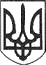 РЕШЕТИЛІВСЬКА МІСЬКА РАДАПОЛТАВСЬКОЇ ОБЛАСТІВИКОНАВЧИЙ КОМІТЕТРІШЕННЯ02 квітня 2024 року                      м. Решетилівка                                             № 60Про намір передачі нерухомого майна в оренду Керуючись законами України „Про місцеве самоврядування в Україні”, „Про оренду державного та комунального майна”, Порядком передачі в оренду державного та комунального майна, затвердженим постановою Кабінету Міністрів України від 03.06.2020 № 483, Методикою розрахунку орендної плати за державне майно, затвердженою постановою Кабінету Міністрів України від 28.04.2021 № 630, рішенням третьої позачергової сесії Решетилівської міської ради від 27.01.2021 № 105-3-VІІІ „Про затвердження документів щодо оренди майна Решетилівської міської територіальної громади”, виконавчий комітет Решетилівської міської радиВИРІШИВ:1. Передати в оренду (без проведення аукціону) нежитлове  приміщення кімнату № 12, загальною площею 16,5 м.кв., розташовану в будівлі за адресою вул.Покровська, 17, м.Решетилівка Полтавського району Полтавської області.2. Включити до Переліку другого типу нежитлове  приміщення кімнату № 12, загальною площею 16,5 м.кв., розташовану в будівлі за адресою вул.Покровська, 17, м.Решетилівка Полтавського району Полтавської області.3. При передачі в оренду розмір річної орендної плати встановити на рівні 3 відсотків вартості об’єкта оренди.4. Відділу з юридичних питань та управління комунальним майном виконавчого комітету міської ради (Колотій Наталія) провести процедуру передачі в оренду.  Міський голова	Оксана ДЯДЮНОВА